Madame, Monsieur,Je vous prie par la présente de bien vouloir assister à l’Assemblée Générale du T.T. ST GENIS LAVAL qui aura lieu le 24 juin 2016 à partir de 19 heures 30 à la salle de tennis de table du gymnase d’Aubarède.Ordre du jourRapport moral du présidentRapport d’activitéPrésentation du budget prévisionnel 2016-2017Présentation des comptes d’exploitation et du bilan 2014-2015Vote des comptes et du quitus au trésorierRemise des récompenses Questions diversesElections complémentaires (préciser le nombre de places à pourvoir)Si vous ne pouvez être présent(e) je vous prie de bien vouloir remettre le pouvoir ci-dessous à un membre du club lors d’un entraînementJe vous prie d’agréer, Madame, Monsieur, l’expression de mes sincères salutations pongistes								Philippe NAVIER								Président TTSGL- - - - - - - - - - - - - - - - - - - - - - - - - - - - - - - - - - - - - - - - - - - - - - - - - - - - - - - - - - - - Je soussigné(e)  - Licencié au TT ST GENIS LAVAL en 2015-2016 - Père, mère ou tuteur légal de l’enfant                                         licencié au TT ST GENIS LAVAL en 2015-2016Donne par la présente tous pouvoirs à M                                                      pour me représenter lors de l’assemblée générale du TT ST GENIS LAVAL qui aura lieu le 24 juin 2016Fait à                                        , le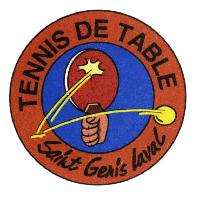 TENNIS DE TABLE ST GENIS LAVALSiège Social : Gymnase D'AUBAREDE - 81, route de Vourles.  GENIS LAVALAssociation N°19073 - Agréée numéro 69.85.401 - Affiliation FFTT 01690107N° SIRET 41985774300035 APE 9312 Z Bon pour pouvoirSignaturepouvoir accepté (signaturede la personne dépositaire du pouvoir